                                           CLUB VOSGIEN DU PAYS DE PHALSBOURG-LUTZELBOURG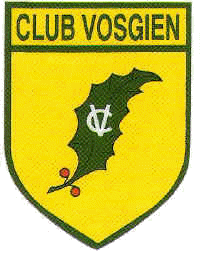                                                                                      Association fondée en 1874                                               Association reconnue d’utilité publique par décret du 20-12-1879.              PROCES VERBAL DE L’ ASSEMBLEE GENERALE					       du 27 février 2015					          Exercice 2014	_______________________________________________________C’est à 19 heures 10, après la projection d’un petit film de 7 mn présentant le Club Vosgien que Monsieur Roland LACK, président du Club Vosgien du Pays de Phalsbourg-Lutzelbourg souhaite la bienvenue aux personnes présentes dans la salle Saint Michel de Lutzelbourg : Monsieur le Conseiller Général du Canton de Phalsbourg Patrick REICHELD, M. le vice président de la Communauté de Communes du Pays de Phalsbourg Régis IDOUX, M. le maire de Lutzelbourg Joseph MOUTIER qu’il remercie aussi pour la mise à disposition gracieuse de la salle, messieurs les maires des villages voisins.Il souhaite aussi la bienvenue à M. Guy HECTOR, président de l’Association Départementale 57,   M. François FISCHER président du CV de Sarrebourg-Abreschviller, vice-président fédéral qui représente la Fédération.Il souhaite enfin la bienvenue à M. FUCHS, agent patrimonial et à M. Paul KITTEL, président de l’association « Sauvegarde du Patrimoine » de Phalsbourg.Il excuse- M. Alain MARTY, député Maire de Sarrebourg- M. Roger BRENOT, maire de Hultehouse- M. Jean GROSSE, maire de St Jean Kourtzerode- M. Nicolas GERARD, responsable de l’Unité Territoriale de l’ONF Montagne Droits d’Usage- Mme MENRATH , adjointe au maire de Phalsbourg chargée des associations- Mme Odette GULLY, 1ère adjointe au maire de Phalsbourg - Mme Claude BLETTNER, chargée de l’aménagement de l’espace à la 2C2PIl déclare ouverte l’AG 2015 du CV du Pays de Phalsbourg-Lutzelbourg.Une minute de silence est observée à la mémoire de ceux qui sont décédés au cours de l’année 2014. Une pensée est adressée aux membres malades et souffrants qui ne peuvent assister à l’ AG.Le président commence son AG en faisant ce petit rappel :« Notre association a été créée en 1874 ; c’est donc une vieille, très vieille dame maintenant puisqu’elle a 141 ans. Le 1er président de notre association a été le docteur SCHOLZ, médecin chef. Lors de sa création, l’association comptait 45 membres. M. SCHOLZ a été président de 1874 à 1877 soit 4 années et en 1877 le club ne comptait plus que 26 membres ».ORDRE DU JOUR :- Lecture du résumé du procès verbal de l’Assemblée Générale de 2014- Rapport moral du Président- Rapport d’activités, année 2014- Rapport financier- Rapport des vérificateurs aux comptes- Activités et projets pour l’année 2015- Cotisations année 2015- Budget prévisionnel- Election de 2 vérificateurs de comptes - Distinctions 2015- Distinction honorifique- Allocution des personnalitésRemise des distinctionsVerre de l’amitié	                     ____________________________________________________Point 1Lecture du résumé du PV de l’AG 2014 du 23 février 2014 (Exercice 2013) par M. Brunner Eugène secrétaire.Ouverture de l’assemblée par la salutation des personnalités et des membres présents.

Adoption du PV de l’AG 2013

Rapport moral du Président
Les travaux sur les sentiers et au chalet ont pu être exécutés malgré le mauvais temps en début d’année. Le Président Charles BERNARD fait savoir qu’il ne renouvelle pas son mandat de président.

Rapport d’activités année 2013
Débroussaillement des sentiers
41 km de balisage ont été revus
Restauration de bancs
Différents travaux au chalet
Entretien des lavoirs, fontaines et sources
Les randonnées et marches ont drainé 1083 personnes.Le rapport financier est présenté par le trésorier et les réviseurs aux comptes lui donnent quitus.

Election du nouveau comité
Les 27 membres volontaires pour entrer au comité sont acceptés par l’assemblée et portent à la présidence Roland LACK.
Le nouveau Président remercie l’assemblée et le nouveau comité pour l’honneur qui lui est fait de pouvoir succéder à des présidents qui ont fédéré le CV du Pays de Phalsbourg Lutzelbourg.
Avec le nouveau comité il souhaite poursuivre le travail commencé par nos ainés avec le même dynamisme et enthousiasme.
Projets 2014
Marches du mardi soir 
6 randonnées à la journée les jeudis
1 semaine de randonnée à Cassis
Journée du 1er mai
Marche populaire
Excursion

Entretien des sentiers, du balisage, des bancs, des escaliers, des passerelles et des lavoirs et sources.

Cotisations 2015
10 € par personne 
6 € la revue.

Le trésorier présente le budget prévisionnel pour l’année 2014

Remise de 4 diplômes d’honneur

En conclusion

Remerciements
Aux agents ONF pour les bonnes relations,
Aux communes de Phalsbourg et Lutzelbourg pour leur soutien,
A  la COM COM du Pays de Phalsbourg, au conseiller général et à notre député pour leur soutien financier.

 Allocutions des personnalités.

Verre de l’amitiéVote de l’assemblée : adopté à l’unanimitéPoint 2Rapport moral du PrésidentComme les années passées, en 2014, notre mission d’entretien des sentiers et de balisage s’est déroulée dans la continuité. C’est toujours dans la joie et la bonne humeur qu’une douzaine de bénévoles dynamiques se retrouvent chaque mercredi pour aller travailler sur les sentiers. Je tiens à féliciter tout particulièrement l’un des membres de cette équipe; il s’agit de notre tout jeune octogénaire (il a eu 80 ans début janvier). Il travaille encore comme les plus jeunes d’entre nous et attend toujours avec impatience le mercredi pour rejoindre ses amis du CV sur les sentiers. Je vous demande d’applaudir Roger UNTEREINER.La 2ème mission qui incombe au CV est la promotion de la randonnée. Là aussi, nous pouvons être fiers du travail réalisé et des résultats obtenus. En effet, notre programme de sorties connaît d’année en année un succès grandissant, attirant toujours plus de marcheurs. La semaine de randonnée quant à elle, organisée de main de maître par Astride et Jean, a pris à présent son rythme de croisière. Toutes ces sorties s’effectuent dans une excellente ambiance, beaucoup de gaieté, de chaleur et d’amitié.En 2014, nos 2 manifestations clé, « Journée de la Marche pour Tous » le 1er mai et la Marche Populaire ont été perturbées par la pluie. Petite déception pour nous car nous n’avons pas réalisé les résultats espérés mais le bilan financier reste positif et nous sommes bien décidés à reconduire ces 2 événements en 2015.Tous les participants à l’excursion organisée le 24 août dans les Vosges du Nord ont été ravis et ont apprécié  la variété et la richesse du programme proposé. Toutes nos félicitations à l’organisateur : Roland FROEHLICHER.Nous entretenons de très bonnes relations avec nos voisins, les CV de Dabo, Sarrebourg-Abreschviller et Saint Quirin ainsi qu’avec les différentes instances du Club Vosgien : le district où nous avons assisté à l’AG et aux sorties automnale et hivernale, le département, la  fédération. On peut dire qu’au cours de l’année 2014 nous avons été présents à toutes les réunions organisées par ces instances. Merci aux personnes qui m’ont accompagné à ces différentes réunions.Un grand merci aussi à toutes celles et tous ceux qui nous aident tout au long de l’année : nos épouses, toutes les dames qui préparent les gâteaux et pâtisseries pour les fêtes, celles et ceux qui se dévouent pour encaisser les cotisations, les personnes qui s’occupent de la gestion du chalet et tous les bénévoles (il y en a environ 70) toujours disponibles lors de nos manifestations,. Au cours de l’année 2014, j’ai constaté avec beaucoup de satisfaction que le CV véhiculait une image très positive, que notre travail était très apprécié et que beaucoup de municipalités ou d’autres organismes nous soutenaient financièrement ou matériellement (ou les 2). Je tiens à remercier les communes de Phalsbourg et de Lutzelbourg pour leur subvention et l’aide matérielle qu’elles nous apportent  (mise à disposition de salles, possibilité de faire les photocopies gratuitement). Un grand merci aussi pour leur subvention aux communes de St Louis, Garrebourg, St Jean Kourtzerode, Henridorff, Vilsberg, Lixheim, Guntzviller, Hultehouse, Bourscheid, Dannelbourg, Mittelbronn, Danne et 4 Vents. Merci encore à la COM COM pour sa subvention, merci au Lions Club qui nous a fait un don de 500 €, à l’association ADEL de Réding et merci à l’entreprise FM Logistic (don d’un rétroprojecteur et d’un écran géant installé au chalet). Merci enfin à nos agents patrimoniaux avec qui nous avons d’excellents contacts. Ils nous conseillent, nous préviennent du début et de la fin des chantiers forestiers et se montrent toujours très arrangeants. Toutes ces aides nous motivent et nous encouragent à continuer.Pour conclure je dirai simplement que pour le Club Vosgien du PPL l’année 2014 a été une bonne année.Point 3Rapport d’activités, année 2014Les sentiersSur notre secteur nous avons en charge 210 km de sentiers à entretenir et 285 km de sentiers à baliser.Les travaux d’entretien réalisés sont des travaux de débroussaillement sur 16 km  des travaux de terrassement sur 2,5 km7 bancs et tables-bancs ont été entretenus ou réparés3 nouveaux bancs ont été installés : banc Chantal à Hultehouse, un à  Sparsbrod au début de la route qui monte à Haselbourg et le 3ème à la grotte à Lutzelbourg1 table banc a été mise en place près de la grotte des Francs tireursAu total cela représente 117 h de travailComme chaque année nous avons entretenu un certain nombre de sources, lavoirs et fontaines pour un total de 100 h de travail .L’entretien des passerelles, marches et escaliers a nécessité 75 h de travailLe balisage a été révisé sur 40 km de sentiers soit 200 h de travailLe travail de préparation et de mise en place d’une sculpture a nécessité 52 h de travailAu total l’entretien des sentiers représente 1580 h de travail bénévole, 7864 km parcourus en voiture personnelle pour une dépense de 4968 € (dont 2516 € essence).Randonnées et marches :22 sorties du mardi soir : 972 participants6 sorties d’une journée avec repas tiré du sac : 129 participants3 sorties le dimanche : marche trappeur, MP à Docelles, sortie au lac de la Maix : 57 partic.2 sorties à thèmes les dimanches après-midi Encadrement d’une sortie dans le cadre de Rando-Moselle 1 semaine de randonnée à Cassis : 33 participantsProgression de plus de 10 % par rapport à 2013Manifestations
1er mai : « Journée de la Marche pour Tous » avec une centaine de marcheurs Au cours de cette journée nous organisons toujours 3 marches guidées pour faire connaitre notre association. La pluie ininterrompue ne nous a pas permis d’atteindre les objectifs que nous nous étions fixés.24 août : Excursion dans les Vosges du Nord : 39 participantsLe 24 août notre excursion nous emmenait à Wissembourg où nous étions accueillis par le président du CV local. Après une balade transfrontalière dans le vignoble, nous avons pris le repas tiré du sac au col de la Charbonnière dans le chalet du CV. L’après-midi était consacré à la découverte du château du Fleckenstein pour se terminer par la visite du musée de l’Abri à Hatten. 31 août : Marche populaire  - 375 participants
Cette année, la pluie a également  perturbé cette manifestation qui n’a pas obtenu le succès escompté.Formation
Pour assurer dans les meilleures conditions l’encadrement des marches et randonnées et pour organiser notre Marche Populaire en toute sécurité, 8 membres de notre association ont suivi le stage de formation aux 1ers secours. PNPP
 - ramassage systématique des petits déchets trouvés en forêts : sachets, bouteilles … -  vandalisme, vol- dépôts sauvages en forêt en progression constante- on note moins de quads et motos en forêt- dégâts causés aux sentiers par les l’exploitation forestière- entretien régulier d’une vingtaine de fontaines, sources et lavoirs- mise en valeur du sentier des lavoirs par l’implantation d’une sculpture en bois- entretien  des 2 sentiers du patrimoine : sentier des sculptures et sentier botaniqueVote de l’assemblée : adopté à l’unanimitéPoint 4 Rapport financier 2014 :Point 5Rapport du vérificateur aux comptes : année 2014(Monsieur MERTZ Jean-Jacques)Vote de l’assemblée : adopté à l’unanimitéPoint 6Activités et projets pour 2015Marches, randonnées et sorties.Marche Trappeur le 1er février à Hultehouse (20 participants) Marche hivernale du district II à Saint Quirin  le 8 février (environ 110 participants)Inauguration de la sculpture de M. ReschDeux sorties à thème avec l’Association Sauvegarde du Patrimoine un dimanche après-midiVingt-deux sorties le mardi soir à partir du 31 mars Six randonnées à la journée le jeudi à raison d’une par moisLe 1° mai 2015 : journée de la marche pour tous au chalet du Limmersberg avec trois marches au programme Participation à Rando-Moselle (24 et 25 mai)Une semaine de randonnée en Ardèche du 31 mai au 7 juin 2015  Excursion de notre association le 23 août 2015 : Organisation de la 20ème marche populaire de notre association le 30 août 2015 avec trois circuits : P.A. (parcours adapté) 10 et 20 kmFormation- En 2015, 4 personnes du Club : Odile, Astride, Marie-Claire et Roland participeront au stage de formation GRP. Cette formation se déroulera en 2 étapes : un pré-stage de 2 jours à Oberbronn puis un stage de formation d’une semaine à La Bolle, Saint-Dié-des-Vosges du 18 au 25 avril.3) Travaux envisagés Sentiers- entretien courant des sentiers : débroussaillage, piochage, ratissage, tronçonnage….en essayant d’intervenir en priorité aux endroits où cela paraît le plus urgent.- nettoyage et réfections nécessaires (rambardes, marches…) lors de la ½ journée de travail avec les « Compagnons de la scène de Henridorff ».-restauration de la fontaine Mélusine à proximité du château.-mise en place d’un panneau d’information (carte) à l’entrée de la forêt à Trois-Maisons au lieu-dit « Rabenplatz ».Balisage-finalisation du programme PDIPR par Moselle Tourisme en espérant que Moselle Tourisme respecte ses engagements par rapport aux travaux à réaliser (essentiellement la montée vers le château à partir de Lutzelbourg).
-mise à jour du GR 532 (rectangle jaune) qui traverse notre secteur sur une quinzaine de km.
- trouver une solution pour la modification du disque bleu à la hauteur du camping de Lutzelbourg et balisage de l’itinéraire modifié.
- balisage ponctuel en fonction des désordres signalésAutres travaux - si possible, réouverture du sentier «chevalet  bleu » du fond de Fouquet (souhait de M. le maire de Danne et 4 Vents)
-  reconstruction de la culée de la passerelle du Fond de Fouquet
- mise en place de la passerelleInvestissements- Construction d’un WC attenant au chalet
- Réflexion pour le remplacement éventuel de l’escalier sur le « Sentier de Roches »Vote de l’assemblée : adopté à l’unanimitéPoint 7Cotisations pour l’année 2016Pour l’année 2016, les cotisations restent inchangées : € par personne		Revue : 6 €	Pour 2016 le tarif de  location du chalet reste également inchangé :Samedi-dimanche : 80 €Une journée : 50 €Associations : 20 € la journée pour une semaineVote de l’assemblée : adopté à l’unanimitéPoint 8	Budget prévisionnel pour l’année 2015Vote de l’assemblée : adopté à l’unanimitéPoint 9	Election de 2 vérificateurs aux comptes
Messieurs Jean-Jacques MERTZ et Charles RICHERT sont candidats pour être vérificateurs de comptes pour l’année 2015. Vote de l’assemblée : adopté à l’unanimitéPoint 10Distinctions 2015Les diplômes d’honneur sont attribués à :	Monsieur BOLL Antoine		    				Monsieur HENRY Michel						Madame METTLING Annie						Monsieur METTLING RolandMadame METZGER MartineMonsieur METZGER GérardMonsieur NEGER LaurentMadame SCHULER ClaudineMonsieur SUDRE Jean-PaulLe houx d’argent est attribué à : 	Monsieur AMBOS Gérard					Monsieur KEIM Patrick					Monsieur SCHULER DanielLe houx d’or est attribué à :		Monsieur BERNARD Charles					Madame BERNARD Marlyse					Madame BRUNNER Agathe					Monsieur BRUNNER Eugène					Madame DONY  Bernadette					Madame GARRIDO Anita					Monsieur GARRIDO Guy					Monsieur KITTEL PaulPoint 11Distinctions honorifiquesEst nommé président honoraire du Club Vosgien du Pays de Phalsbourg-Lutzelbourg : Monsieur Charles BERNARDEst nommée membre honoraire du Club Vosgien du Pays de Phalsbourg-Lutzelbourg : Marlyse BERNARDVote de l’assemblée : adopté à l’unanimitéAllocution des personnalitésDélégué Patrimoine : Paul KITTELAgent patrimonial : M. FUCHSMot de clôture du président de l’AD 57 : Guy HECTORMot de clôture du vice président de la Fédération : François FISCHERMaire de Lutzelbourg :  Joseph MOUTIERVice-président de la COM COM : Régis IDOUXConseiller Général : Patrick REICHELDRemise de distinctionsVerre de l’amitié offert par le Club VosgienRECETTESRECETTESDEPENSESDEPENSESCotisations + Revues5877,00Cotisations (vignette+cot.dép.)2 947,50Cotisations + Revues5877,00Revues1 387,95Cotisations + Revues5877,00Assurance (contrat fédéral)636,00Subventions5 382,42Outillage - équipement1 805,54Subventions5 382,42Sentiers - installations1 276,45Subventions5 382,42Charges de fonctionn.1 208,26Chalet1 400,00Chalet1 324,971er Mai « Journée de la Marche pour Tous »1 312,201er Mai844,26Marche Populaire3 761,20Marche Populaire2 250,18Dons220,00Manifestations diverses2 035,71Ventes diverses615,70Dépenses diverses616,00TOTAL18 568,52TOTAL16332,82Bilan de l’exercice2 235,70Intérêts 2014387,71Reports 201323 959,77Solde au 31/12/1426 583,18Répartition bancaireRépartition bancaireCC/CCM Lutzelbourg213,34CL/CCM8 684,03CC/BPL Phalsbourg1 230,11CL/BPL16 455,70TOTAL EN BANQUE26 583,18Communes versant une subventionCommunes versant une subventionAutres subventionsAutres subventionsSaint-Louis50Lions Club 500Garrebourg50Com Com1317,50St Jean Kourtzerode50Sauvegarde Vallée de la Zorn1464,92Henridorff50Viksberg50Lixheim50Gubtzviller50Hultehouse 50Bourscheid100Dannelbourg100Mittelbronn100Danne et Quatre Vents200Lutzelbourg450Phalsbourg750TOTAL5382,42RECETTESRECETTESDEPENSESDEPENSESCotisations5 000Cotisations3 050Cotisations5 000Assurance (850 + 250)1 100Revues1 200Revues1 200Chalet1 400Chalet650Manifestations5 000Manifestations3 000Subventions3 500Charges de fonctionnement1 500Subvention exceptionnelle1 500Outillage et matériel2 000Dons200Sentiers et installations2 000Intérêts bancaires200Formation1 500Fonds propres12 000Investissement14 000TOTAL30 000TOTAL30 000